ELLESMERE PORT CATHOLIC HIGH SCHOOL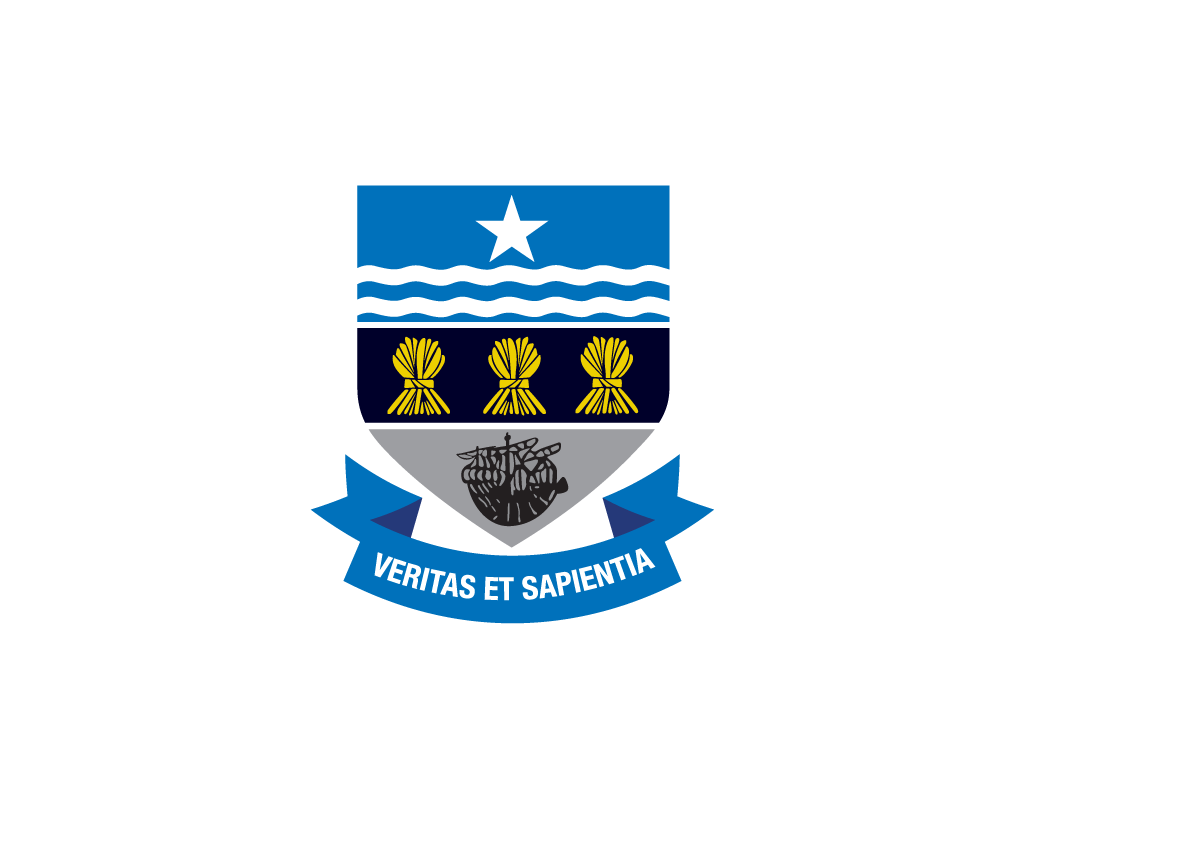 Supplementary Information Form – Entry September 2020ConfidentialPlease complete both sides in CAPITALS and return to the SchoolSignature: 			Relationship to Child:							Date: CLOSING DATE FOR RECEIPT OF INFORMATION BY:    31 October 2019Office Use OnlyBaptismal Certificate Seen:    Yes/No               Signature:                         Date:Please note: This is NOT an Admissions Form.  You will have to make a formal application via the local authority: via Cheshire West and Chester.You can do this on-line: www.cheshirewestandchester.gov.uk/admissions or via a paper application in their Admissions Booklet. Child’s Surname:Child’s Forename(s):Child’s Date of Birth:Gender: Male/Female*  (delete as appropriate)Child’s Address:Postcode:Home Telephone Number:Parental Contact Name:Relationship:Address:Postcode:Telephone Number:Email Address:Parental Contact Name:Relationship:Address:Postcode:Telephone Number:Email Address:Is the child baptised Roman Catholic?You are asked to enclose a copy of the baptismal certificate with this form or evidence of formal reception into the Roman Catholic Church. If this is not possible explain below.Yes/NoDate of Baptism: Church: Location (Town/City): Certificate enclosed:     Yes/NoName and Address of Current School:Postcode:Names of any siblings currently attending the School A sibling means the brother, sister, stepbrother or stepsister, half brother or half sister living together as part of one household.Name(s):Year Group(s) as at September 2019:Children of staff employed by the school.Name of Staff:Additional Information which you may wish to supply: